In order to process your application, please complete this form and return to the HR Department at: ellenor, Coldharbour Road, Gravesend, Kent, DA11 7HQ, or hr@ellenor.orgAs users of the disability confident scheme, we guarantee to interview all disabled applicants who meet the minimum criteria for volunteering.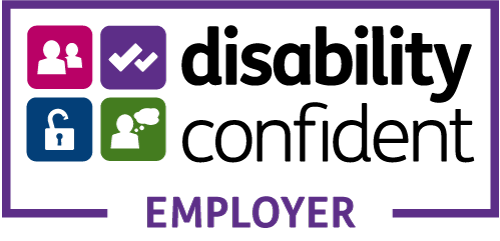 Areas of Interest/ Role:Areas of Interest/ Role:Location:Have you applied to ellenor previously?  		Yes            No Please insert brief details and date of previous application:Have you applied to ellenor previously?  		Yes            No Please insert brief details and date of previous application:Have you applied to ellenor previously?  		Yes            No Please insert brief details and date of previous application:Title:Surname:Forenames:Address:Address:Address:Mobile Phone No: Mobile Phone No: Home Phone No: Email address: Email address: Email address: Date of Birth:Date of Birth:Taster Sessions completed:References:  Please supply the names of two people (Your referees should not be a relative and must be known to you for a minimum of 2 years). Please Inform your references upon application to await contact from ellenor.References:  Please supply the names of two people (Your referees should not be a relative and must be known to you for a minimum of 2 years). Please Inform your references upon application to await contact from ellenor.References:  Please supply the names of two people (Your referees should not be a relative and must be known to you for a minimum of 2 years). Please Inform your references upon application to await contact from ellenor.References:  Please supply the names of two people (Your referees should not be a relative and must be known to you for a minimum of 2 years). Please Inform your references upon application to await contact from ellenor.References:  Please supply the names of two people (Your referees should not be a relative and must be known to you for a minimum of 2 years). Please Inform your references upon application to await contact from ellenor.Name: Relationship: Name: Relationship: Contact No:Email: Contact No:Email: Address:Address:Address:Address:Are there any reasonable adjustments which you feel should be made to the application process to assist you or to the volunteering role to enable you to carry it out? (Please tick) Yes            No Emergency contact details: Please provide a suitable contact in case of emergency whilst volunteering for ellenor that we may contact on your behalf.Emergency contact details: Please provide a suitable contact in case of emergency whilst volunteering for ellenor that we may contact on your behalf.Full name:    Full name:    Address:Relationship:Mobile Phone No: Home Phone No: Declaration:  Rehabilitation of Offenders Act 1974Some volunteer posts are exempt from the provisions of the Rehabilitation of Offenders Act 1974. Applicants are therefore not entitled to withhold information about certain convictions. The amendments to the Exceptions Order 1975 (2013) provide that certain convictions are protected and are not subject to disclosure to employers and cannot be considered. Guidance can be found on the Disclosure and Barring website. Do you have any convictions, cautions, reprimands, or final warnings that are not “protected” as defined by the Rehabilitation of Offenders Act 1974 (Exceptions) Order 1975 (as amended in 2013) by SI2013 1998. YES               NO  I understand that my application to volunteer will require a DBS disclosure check to be obtained by ellenor.I agree to complete essential training applicable prior to volunteering. By signing the declaration below, I consent to ellenor to contact referees provided with the objective of obtaining a written reference. Signed:                                                                             Date:Diversity Information: This allows us to be able to observe the diversity of our volunteers. You do not have to answer any of these questions, but we’d be appreciative if you would.Diversity Information: This allows us to be able to observe the diversity of our volunteers. You do not have to answer any of these questions, but we’d be appreciative if you would.You Gender: Prefer not to sayMale (Including Trans Male)Female (Including Trans Female)Non-binaryOther Gender IdentityIs your Gender Identity the same as the gender assigned at birth?   Prefer not to sayYes NoYour Nationality:  Prefer not to say British or mixed BritishEnglishIrishScottishWelsh Any other If you have chosen any other, Please Specify:Your religion/belief:Prefer not to sayAtheistBuddhist Chistian HinduJewish Muslim Sikh No religion Other religion or beliefIf you have chosen other religion/belief, please specify:Your ethnicity: Prefer not to sayWhite English, Welsh, Scottish, Northern Irish or British Irish Gypsy or Irish TravellerAny other White background Dual HeritageWhite and Black CaribbeanWhite and Black AfricanWhite and Asian Any Other Dual Heritage backgroundAsian or Asian BritishIndian PakistaniBangladeshiChinese Any other Asian backgroundBlack, African, Caribbean or Black BritishAfricanCaribbean Any other black, African, Caribbean background Other ethnic groupArab Any other ethnic background If you have chosen other ethnic background, please specify:Your Sexual Orientation, please specify: Your Sexual Orientation, please specify: Keep in touch with us!We provide support and comfort to people suffering with a life limiting illness, enabling them to do the things they love with the time they have left. We would love to keep in touch and keep you informed of latest news, future fundraising activities, appeals, lotteries and other ways in which you can support us. Please tell us how we can keep in touch with you by ticking the options below and filling in your details:  by email:                                        by SMS: I do not wish to hear about ellenor by post or phone.         All information contained in this form and any attachments will be treated in the strictest confidence,and will be retained under the Data Protection Act 1988.